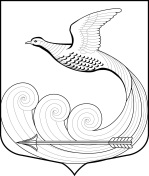 Глава местной администрациимуниципального образования Кипенское сельское поселениемуниципального образования Ломоносовского муниципального районаЛенинградской областиПОСТАНОВЛЕНИЕ20.02.2015г.  № 25/1д. Кипень«О разработке плана привлечения сили средств для тушения пожарови проведения аварийно-спасательных работна территории  муниципального образования Кипенское сельское поселение»    В соответствии с Федеральным законом от 21.12.1994г. № 69-ФЗ « О пожарной безопасности» от 06.10.2003г. № 131-ФЗ «Об общих принципах организации местного самоуправления в Российской Федерации», в целях совершенствования организации тушения пожаров в границах территории Кипенского сельского поселения, администрация Кипенского сельского поселения               ПОСТАНОВЛЯЮ:1. Установить следующий порядок привлечения сил и средств пожарной охраны и населения на тушение пожаров на территории Кипенского сельского поселения:         1.1. Выезд подразделений пожарной охраны на тушение пожаров и их ликвидацию осуществляется в соответствии с планом привлечения сил и средств по тушению пожаров на территории Кипенского сельского поселения.         1.2. Мероприятия по организации тушения пожаров в поселении направить на своевременное прибытие пожарной охраны и иных служб к месту пожара с введением в действие достаточного количества огнетушащих средств.         2. Утвердить формы основных документов по организации пожаротушения на территории муниципального образования Кипенское сельское поселение:          Форма № 1 «Положение о порядке привлечения сил и средств для тушения пожаров и проведения аварийно-спасательных работ на территории Кипенского сельского поселения.  (Приложение № 1)          « План привлечения сил и средств для тушения пожаров и проведения аварийно-спасательных работ на территории муниципального образования Кипенское сельское поселение. ( Приложение № 2)         3. Контроль за исполнением настоящего постановления оставляю за собой.       Глава местной администрации                                                                   Н.Н.Овчаров      МО Кипенское сельское поселение	                                                                                                                          Приложение № 1                                                                                                                          к Постановлению главыместной администрацииМО Кипенское сельское поселение                                                                                                                            от 20.02.2015г.  № 25/1
 
        
Положение 
о порядке привлечения сил и средств для тушения пожаров и проведения аварийно-спасательных работ на территории муниципального образования Кипенское сельское поселение
1. Общие положения 
1.1. Настоящее положение регулирует порядок привлечения сил и средств подразделений пожарной охраны и организаций для тушения пожаров и проведения аварийно-спасательных работ на территории муниципального образования Кипенское сельское поселение в соответствии с федеральными законами от 21.12.1994 } 69-Ф3 « О пожарной безопасности», от 06.10.2003 1Ч 131 -ФЗ (об общих принципах организации местного самоуправления в Российской Федерации». 
1.2. Для тушения пожаров и проведения аварийно-спасательных работ на территории муниципального образования Кипенское сельское поселение привлекаются следующие силы: 
- подразделения федеральной противопожарной службы ГУ МЧС России по Ломоносовскому району; 
- подразделения добровольной пожарной охраны; 
- противопожарные формирования организаций; 
- население Кипенского сельского поселения. 
Для тушения пожаров и проведения аварийно-спасательных работ на территории муниципального образования  Кипенское сельское поселение  привлекаются следующие средства: 
- пожарная и специальная техника; 
- средства связи; 
- огнетушащие вещества, находящиеся на вооружении в подразделениях пожарной охраны; 
- первичные средства пожаротушения, а также приспособления для целей пожаротушения, вспомогательная и водоподающая техника организаций, предоставляемая на безвозмездной основе. 
1.3. На тушение пожаров привлекаются силы и средства Управления внутренних дел по Ломоносовскому району в соответствии с задачами, возложенными на них законами и иными правовыми актами Российской Федерации и Ленинградской области. 1.4. Для тушения пожаров используются все источники водоснабжения (водообеспечения) организаций, независимо от форм собственности и назначения, на безвозмездной основе. 
1.5. Руководители организаций обязаны: 
- содержать в исправном состоянии системы и средства противопожарной защиты, включая первичные системы тушения пожаров, не допускать их использования не по назначению; 
- оказывать содействие пожарной охране при тушении пожара; 
-предоставлять при тушении пожаров на территории организаций необходимые силы и средства; 
-обеспечить доступ должностным лицам пожарной охраны при осуществлении ими служебных обязанностей по тушению пожаров на территории, в здания, сооружения и иные объекты организаций; 
- сообщать в пожарную охрану о состоянии дорог и изменении подъездов к объекту. 
2. Порядок привлечения сил и средств на тушение пожаров 
2.1 .Привлечение сил и средств пожарной охраны и противопожарных формирований организаций на тушение пожаров и проведение аварийно-спасательных работ при их тушении осуществляется на условиях и в порядке, установленном законодательством Российской Федерации и настоящим Положением. 
2.2. Порядок привлечения сил и средств в границах Кипенского сельского поселения утверждается главой администрации муниципального образования Кипенское сельское поселение, на объектах — руководителем объекта. 
2.3. Выезд подразделений пожарной охраны и противопожарных формирований организаций на тушение пожаров и проведение аварийно-спасательных работ осуществляется в порядке, установленном расписанием выездов и Плана привлечения сил и средств. Выезд осуществляется на безвозмездной основе. 
2.4. Взаимодействие подразделений пожарной охраны с аварийными и специальными службами организаций при тушении пожаров осуществляется на основе совместных Соглашений. 
2.5. Координацию деятельности всех видов пожарной охраны и аварийно-спасательных формирований, участвующих в тушении пожаров и проведении аварийно-спасательных работ на территории муниципального образования Кипенское сельское поселение осуществляет в установленном порядке руководитель противопожарной службы. 
2.6. Непосредственное руководство тушением пожара осуществляется прибывшим на пожар старшим оперативным должностным лицом пожарной охраны, которое управляет на принципах единоначалия личным составом и техникой пожарной охраны и организацией участвующих в тушении пожара, а также дополнительно привлеченными к тушению пожара силами. 
27. Руководитель тушения пожара отвечает за выполнение задачи, за безопасность личного состава пожарной охраны, участвующего в тушении пожара и привлеченных к тушению пожара дополнительных сил. 
Никто не вправе вмешиваться в действия руководителя тушения пожара или отменять его распоряжения при тушении пожара. 
Указания руководителя тушения пожара обязательный для исполнения всеми должностными лицами и гражданами на территории, на которой осуществляются действия по тушению пожара. 
При необходимости руководитель тушения может принимать решения, в том числе ограничивающие права должностных лиц и граждан на указанной территории. 
2.8. Руководитель тушения пожара устанавливает границы территории, на которой осуществляются действия по тушению пожара, порядок и особенности боевой работы личного состава, определяет необходимое количество привлекаемой пожарной и другой техники. 
2.9. В случае недостаточного количества или выхода из строя пожарной или специальной техники руководитель пожарной части совместно с главой администрации поселения, начальником штаба ГО ЧС по Ломоносовскому району принимают меры по привлечению дополнительных сил и средств других противопожарных подразделений и организаций. 
2.10. Выезд следственной оперативной группы полиции к месту пожара осуществляется в соответствии с приказами и инструкциями о взаимодействии в установленном порядке. 